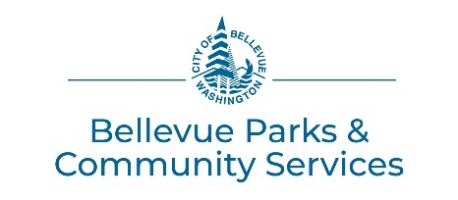 2024 Park Site Request FormSmall, Private Site Use OnlyForm due no less than 10 days prior to park use date*Required InformationChoose your top 3 preferences for the Parks, Sites/Areas, Dates, and Time OptionsPreferred Park on three different dates or Preferred Date at three different ParksAll setup, cleanup, equipment delivery and removal must be done during permitted Park hours (8am – Dusk)Time Options: AM Half Day 8:00am-2:00pm or PM Half Day 3:00pm-Dusk or Full Day 8:00am-Dusk or OtherPARK USE DETAILS* (Additional special use permits may be required)PARKS & RECREATION FACILITIES CODE ACKNOWLEDGEMENT (Initial Required)WAYS TO PAY (Payments are due within 48 hours of request approval)VISA or MASTERCARD (We do not accept AMEX or Discover)Cardholder Name      		Cardholder Phone      	Cardholder Address      	VISA or MasterCard Number      		Exp. Date                     CVV    	 Email Me an Invoice to Pay Online       Call Me to Pay Over the Phone CHECK made payable to City of Bellevue, is accepted with form received 21 or more days before request date.INSTRUCTIONS 	Review the BellevueWA.gov/rentals/outdoor-rentals/ webpage and Park Use Guidelines before submitting form.Form must be received no less than 10 days before the small, private park use date requested. Public and large private events require a Park Event Request Form no less than 60 days before the event date requested.  Forms are processed on a first-come, first-served basis. No date will be confirmed until the form is approved.There is no legal or binding commitment between the City and Main Contact listed until a rental permit is emailed.Special Uses will not be approved if form is received less than 30 days before the park use date requested.Submit form by -      Email (as Attachment) ParkRental@BellevueWA.gov   or   Fax 425-452-7221   or                                 Drop-off Bellevue City Hall, 450 110th Ave NE, Service First Desk, Monday-Friday, 8am-4pm   or	(Not Recommended)  US Mail City of Bellevue, Parks Scheduling Office, PO Box 90012, Bellevue, WA 98009-9012Questions? Contact us at - ParkRental@BellevueWA.gov or 425-452-6914 (Monday-Friday, 9am-4pm)AGREEMENTSThe undersigned hereby makes an application to the City of Bellevue for use of the Parks & Community Services facility described above and certifies that the information given in the application materials is correct. The undersigned further states that he/she has the authority to make this application for the applicant and agrees that the applicant will observe the rules, regulations, policies, and procedures of the City of Bellevue & Parks & Community Services Department. The applicant assumes responsibility for the conduct of his or her guests and/or contractors associated with or attending the event. The applicant agrees to exercise the utmost care in the use of the premises and property and to hold the City of Bellevue harmless from all liability resulting from the use of said facilities. The applicant further agrees to reimburse the City of Bellevue for any damage arising from the applicant’s use of said facilities. The applicant signing this agreement will be considered the responsible party in case of damage, theft, or disturbances during the rental period. The applicant agrees to comply with all applicable COVID-19 safety requirements and guidelines as issued by the Governor’s office, Health Department or other state or local authority. The applicant is responsible for notifying all guests and/or contractors associated with or attending the event of the City’s guidelines as well as all applicable COVID-19 safety requirements and guidelines. The applicant understands that failure to follow any terms and conditions may result in termination or suspension of rental.SIGNATURE by Main Contact      	Date      	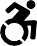 For alternate formats, interpreters, or reasonable accommodation requests please phone at least 48 hours in advance425-452-6914 (voice) or email ParkRental@BellevueWA.gov. For complaints regarding accommodation, contact City of Bellevue ADA/Title VI Administrator at 425-452-6168 (voice) or email ADATitleVI@BellevueWA.gov. If you are deaf or hard of hearing dial 711. All meetings are wheelchair accessible.MAIN CONTACT (must be at least 21 years old and in charge during park use)MAIN CONTACT (must be at least 21 years old and in charge during park use)MAIN CONTACT (must be at least 21 years old and in charge during park use)MAIN CONTACT (must be at least 21 years old and in charge during park use)First & Last Name*      First & Last Name*      Today’s Date*       (m/d/yy)Today’s Date*       (m/d/yy)Residential Address*      Residential Address*      Cell Phone*      Cell Phone*      City*                          State*                 Zip*      City*                          State*                 Zip*      Work Phone        Work Phone        Email Address*      Email Address*      Home Phone        Home Phone        Organization Name (if applicable)                      Organization Name (if applicable)                      Organization Name (if applicable)                      Organization Name (if applicable)                      Mailing Address      Mailing Address      Non-Profit ID #      (Submit Proof of Status with form)Non-Profit ID #      (Submit Proof of Status with form)City                          State                 Zip      City                          State                 Zip      Non-Profit ID #      (Submit Proof of Status with form)Non-Profit ID #      (Submit Proof of Status with form)1What is Planned* (Family/Business Picnic, Birthday/School Party, Reunion, Business Use, etc.)  1What is Planned* (Family/Business Picnic, Birthday/School Party, Reunion, Business Use, etc.)  1What is Planned* (Family/Business Picnic, Birthday/School Party, Reunion, Business Use, etc.)  Expected Attendance*Type of Use* Private - planned guest list, know who is attending, limited to a set number and the public is not admitted. Public - public is invited through word-of-mouth, flyers, or media advertising and number of attendees may vary. Requires a Park Event Request Form no less than 60 days before the event date requested.Type of Use* Private - planned guest list, know who is attending, limited to a set number and the public is not admitted. Public - public is invited through word-of-mouth, flyers, or media advertising and number of attendees may vary. Requires a Park Event Request Form no less than 60 days before the event date requested.Type of Use* Private - planned guest list, know who is attending, limited to a set number and the public is not admitted. Public - public is invited through word-of-mouth, flyers, or media advertising and number of attendees may vary. Requires a Park Event Request Form no less than 60 days before the event date requested.Type of Use* Private - planned guest list, know who is attending, limited to a set number and the public is not admitted. Public - public is invited through word-of-mouth, flyers, or media advertising and number of attendees may vary. Requires a Park Event Request Form no less than 60 days before the event date requested.Are you selling concessions?*   Yes   NoAre you charging admission?*   Yes   NoAre you charging admission?*   Yes   NoAre you charging admission?*   Yes   NoPark Name and Site, Lawn Area and/or TrailDate (m/d/yy)Time Option (AM/PM Half, Full, Other)1*23 Will food be served?   Yes   No  If yes, who is providing it?   Food Vendor/Caterer to stay at the park during use**   Bringing it ourselves   Food Vendor/Caterer to drop-off   Will there be entertainment or games?  Examples: animal show, balloon artist, face painter, jumbo size games, inflatable ride/bouncy house, magician etc.   Yes   No  If yes, who is providing it?    Bringing it ourselves   Hiring a company**  What is planned? *      	 Will there be additional equipment brought in?  Examples:  chairs, tables, staging, tents/canopies etc.   Yes   No If yes, who is providing it?   Bringing it ourselves  or   Hiring a company** What is planned?      	 Will there be tents/canopies?  If yes, how many, and what size?       	 **A Park Special Use Form is required and must be submitted for approval no less than 30 days before park use. Sound may not be amplified or travel beyond 30 feet of its origin for private use per BCC 3.43.260? Initial       It is unlawful for any person to use or possess any alcoholic beverage in a park per BCC 3.43.250? Initial       